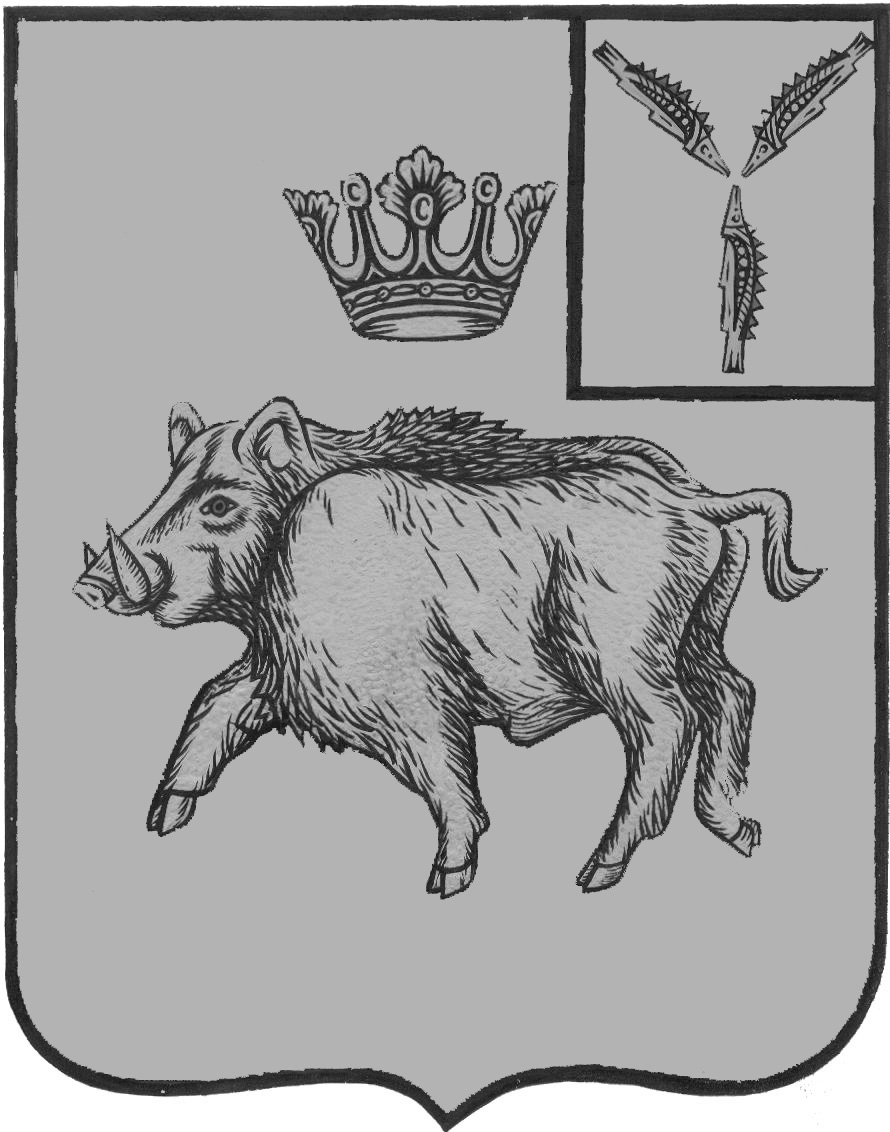 АДМИНИСТРАЦИЯБАЛТАЙСКОГО МУНИЦИПАЛЬНОГО РАЙОНАСАРАТОВСКОЙ ОБЛАСТИП О С Т А Н О В Л Е Н И Ес.БалтайО внесении изменений в постановление администрации Балтайского муниципального района от 28.12.2020 № 457 «Об утверждении муниципальной программы «Развитие системы образования на территории Балтайского муниципального района»В соответствии со статьей 179 Бюджетного кодекса Российской Федерации, Положением о порядке принятия решений о разработке муниципальных программ на территории Балтайского муниципального района, их формирования и реализации, проведения оценки эффективности реализации муниципальных программ Балтайского муниципального района, утвержденного постановлением администрации Балтайского муниципального района от 14.04.2014 № 185, руководствуясь Уставом Балтайского муниципального района,ПОСТАНОВЛЯЮ:1.Внести в постановление администрации Балтайского муниципального района от 28.12.2020 № 457 «Об утверждении муниципальной программы «Развитие системы образования на территории Балтайского муниципального района» (с изменениями от 19.02.2021 № 52, от 12.05.2021 № 140, от 23.07.2021 № 252, от 27.10.2021 № 367, от 06.12.2021 № 421, от 31.01.2022 № 29, от 20.04.2022 № 165, от 07.07.2022 № 279, от 29.07.2022 № 297, от 16.11.2022 № 450, от 28.02.2023 № 71, от 19.04.2023 № 168, от 14.06.2023 № 256, от 20.07.2023 № 294, от 03.11.2023 № 458, от 13.12.2023 № 505) следующие изменения:1.1.В Приложении к постановлению:1)раздел 1. Характеристики сферы реализации Программы изложить в следующей редакции:«Раздел 1. Характеристики сферы реализации Программы Программа основывается на результатах, достигнутых в ходе выполнения муниципальной программы «Развитие образования в Балтайском муниципальном районе».На территории Балтайского муниципального района зарегистрировано 14 организаций, подведомственных Отделу образования, из них:-казенные - 2 (Централизованная бухгалтерия, Методический центр);-бюджетные - 12 (общеобразовательные - 7, дошкольные - 3, дополнительное образование - 2).В июле 2022 года были реорганизованы следующие образовательные организации: МБОУ СОШ с.Большие Озёрки путем присоединения к ней МОУ СОШ с.Пилюгино и МБДОУ «Детский сад с.Пилюгино» и МБОУ СОШ с.Барнуковка путем присоединения к ней МБОУ ООШ с.Сосновка.В августе 2023 года были реорганизованы следующие образовательные организации: МОУ СОШ с.Царевщина путем присоединения к ней МБДОУ «Детский сад с.Барнуковка» и МБДОУ «Детский сад с.Донгуз» и МБОУ СОШ с.Садовка путем присоединения к ней МБДОУ «Детский сад с.Большие Озерки» и МБДОУ «Детский сад с.Столыпино».Определяющее влияние на развитие дошкольного образования оказывают демографические тенденции.В Балтайском муниципальном районе зарегистрировано 350 детей дошкольного возраста. Из них: от 0 до 3-х лет – 108 детей, от 3-х до 7 лет – 242 ребенка. Услугами дошкольного образования охвачено 252 детей.Отсутствует очередность в дошкольные образовательные организации.Все дошкольные образовательные организации имеют лицензии на право ведения образовательной деятельности по программам дошкольного образования.В дошкольных образовательных организациях ведется работа по укреплению материально-технической базы. Несмотря на испытываемые финансовые трудности, администрация Балтайского муниципального района делает все возможное для обеспечения общедоступного дошкольного образования.Одной из серьезных проблем кадрового обеспечения дошкольных организаций является несоответствие образования руководителей квалификационным требованиям.С целью обеспечения реализации распоряжения Правительства Российской Федерации от 17.12.2009 № 1993-р «Об утверждении сводного перечня первоочередных государственных и муниципальных услуг, предоставляемых в электронном виде» о переходе органов исполнительной власти субъектов Российской Федерации и органов местного самоуправления, а также учреждений субъектов Российской Федерации и муниципальных учреждений на предоставление государственных и муниципальных услуг в электронном виде на территории Саратовской области функционирует автоматизированная информационная система «Комплектование ДОУ» (далее - АИС «Комплектование ДОУ»). В настоящее время услуга записи ребенка в ДОУ осуществляется в едином концентраторе государственных услуг.На территории Балтайского муниципального района функционируют 7 муниципальных бюджетных общеобразовательных организаций – школ.С 2019 года началась реализация федерального проекта «Современная школа» национального проекта «Образование». На территории Балтайского муниципального района продолжается открытие центров «Точка роста».В 2019-2020 учебном году «Точка роста» открылась на базе МБОУ СОШ с.Балтай. В 2020 году открыта на базе МОУ СОШ с.Царевщина, в 2021 году на базе МБОУ СОШ с.Б.Озерки, МБОУ СОШ с.Садовка, в 2022 году на базе МБОУ СОШ с.Барнуковка. В планах открытие центров: в 2023 году на базе МОУ СОШ с. Донгуз.Центры в МБОУ СОШ с.Балтай и МОУ СОШ с.Царевщина расположены в двух помещениях в школе. Это ученический класс, где проходят учебные занятия по предметам технология, математика и информатика, физическая культура и основы безопасности жизнедеятельности с зонами для работы с ручным инструментом и для работы с 3D оборудованием. И класс коворкинга, включающий шахматную гостиную и медиазону, зону проектной деятельности. Класс коворкинг станет открытым пространством, выполняющим роль центра общественной жизни школы.В 2022 году внедряется целевая модель цифровой образовательной среды в общеобразовательных организациях и профессиональных образовательных организациях.Внедрение целевой модели цифровой образовательной среды подразумевает под собой обновление материально-технической базы образовательных организаций путем приобретения оборудования для внедрения целевой модели ЦОС по итогам предоставления соответствующей субсидии.В рамках Федеральный проект «Цифровая образовательная среда» национального проекта «Образование» в 2023 году на оснащение материально-технической базой 4-х школ (МБОУ СОШ с.Балтай; МБОУ СОШ с.Садовка; МОУ СОШ с.Царевщина; МБОУ СОШ с.Столыпино) было выделено 13 664,5 тыс. руб., в т.ч. из федерального бюджета 13 391,2 тыс.руб., областного бюджета 273,3 тыс.руб.Приобретено: 185 ноутбуков, 20 МФУ, 27 интерактивных панелей, 10 видеокамер из состава системы видеонаблюдения.Все обучающиеся школ Балтайского муниципального района осваивают общеобразовательные программы в соответствии с федеральным государственным образовательным стандартом (ФГОС).Педагоги и управленческие кадры общеобразовательных организаций Балтайского муниципального района прошли тематические курсы повышения квалификации по вопросам работы в соответствии с новыми стандартами.Результативность муниципальной системы общего образования образовательной деятельности связана с итогами проведения государственной итоговой аттестации обучающихся 9, 11 классов. Государственная итоговая аттестация по образовательным программам основного общего и среднего общего образования проводится в соответствии с установленными на федеральном уровне требованиями.Для проведения экзаменов на территории Балтайского муниципального района был сформирован 1 пункт на базе МБОУ СОШ с.Балтай. Все аудитории и штаб пункта проведения экзаменов оснащены системой видеонаблюдения в режиме офлайн.Важным фактором, способствующим сохранению здоровья детей, является здоровое питание. Для организации питания в общеобразовательных организациях в 2023 году функционировали 9 школьных столовых.Согласно Послания Президента России В.В.Путина Федеральному Собранию, с 1 сентября 2020 года во всех общеобразовательных школах Балтайского района организовано бесплатное горячее питание для учащихся 1-4 классов.Во всех общеобразовательных организациях созданы общественные бракеражные комиссии, в состав которых входят представители общественных организаций (родительских комитетов, управляющих советов), члены педагогических коллективов.Отдел образования осуществляет ежемесячный мониторинг школьного питания.В 2023 году школы Балтайского муниципального района продолжили свое участие в региональных мониторинговых исследованиях качества общего образования, реализуемых на сайте http://koerso.soiro.ru/, в информационно-аналитической системе МИАС.В течение 2023 года на региональном портале http://koerso.soiro.ru были проведены региональные мониторинговые исследования по следующим направлениям.На муниципальном уровне:-общие сведения об образовательной организации;-профилактика правонарушений;-президентские состязания и президентские спортивные игры;-концепция развития математического образования;-ФГОС ООО – Контингент;-ФГОС ОВЗ: Обучающиеся;-доля детей в возрасте от 5 до 18 лет, обучающихся по дополнительным образовательным программам, в общей численности детей этого возраста;-основы религиозных культур и светской этики (ОРКСЭ);-второй иностранный язык;-дополнительное образование в ОУ;-мониторинг состояния сети образовательных учреждений, реализующих программы дошкольного образования;-мониторинг внедрения Всероссийского физкультурно-спортивного комплекса «Готов к труду и обороне!».На уровне образовательных учреждений:-реализация Концепции развития математического образования (все учреждения);-состояние сети образовательных учреждений (все учреждения).В системе МИАС осуществляется ежедневный мониторинг посещаемости обучающимися учебных занятий, ежегодный мониторинг качества общего образования и ежегодный мониторинг жизнеустройства выпускников общеобразовательных учреждений.В декабре 2023 года обучающиеся 9 классов общеобразовательных организаций Балтайского муниципального района примут участие в региональных проверочных работах по математике.В октябре 2023 года все общеобразовательные организации Балтайского муниципального района предоставили посредством региональной информационной системы МИАС информацию об основных показателях функционирования. Эти данные будут применены при формировании рейтинга муниципальных систем образования.Результаты независимой оценки качества подготовки обучающихся анализируются отделом образования, образовательными организациями, вырабатываются предложения по повышению качества образовательных услуг.В июле 2022 года проводилась независимая оценка качества образовательных услуг оператором, который осуществляет сбор и обобщение информации о качестве условий осуществления образовательной деятельности организациями в соответствии с показателями, утвержденными Федеральным законом от 5 декабря 2017 года № 392-ФЗ «О внесении изменений в отдельные законодательные акты Российской Федерации по вопросам совершенствования проведения независимой оценки качества условий оказания услуг организациями в сфере культуры, охраны здоровья, образования, социального обслуживания и федеральными учреждениями медико-социальной экспертизы».Независимая оценка была проведена в отношении всех образовательных организаций (7 школ, 7 детских садов, 2 учреждения дополнительного образования) Балтайского муниципального района, осуществляющих образовательную деятельность.Охват учреждений образования независимой оценкой в 2022 году составил 100% к запланированному количеству.Для оценки показателей использовались материалы официальных сайтов образовательных организаций, результаты анкетирования родительской общественности, педагогического состава, учащихся, который был организован оператором по проведению независимой оценки качестве образовательных услуг в июле 2022 года.В настоящее время для школы приоритетной является задача создания равных условий для получения всеми школьниками полноценного качественного образования.В целях повышения уровня доступности образования для маломобильных групп населения создан центр инклюзивного образования на базе МБОУ СОШ с. Балтай. В школах Балтайского муниципального района по адаптированным программам обучаются 33 человек.С целью оказания поддержки детям-инвалидам ежегодно проводятся муниципальные праздники, внеклассные мероприятия с участием детей, имеющих ограниченные возможности здоровья.Широкое проникновение информационно-коммуникационных технологий во все сферы деятельности человека повлекло за собой выделение в государственной политике такого направления деятельности как переход на оказание населению услуг в электронном виде. Распоряжением Правительства Российской Федерации от 17.10.2009 № 1555-р определены этапы этого перехода, в том числе и для услуг в сфере образования.В 2023 году продолжена работа по переходу на оказание населению услуг в сфере образования в электронном виде. Функционируют автоматизированные системы «Зачисление в образовательную организацию» и «Дневник.ру», ФИС ФРДО.Работники общеобразовательных организаций прошли соответствующее обучение по вопросам работы в данных системах.Одним из пунктов Послания Президента России В.В.Путина Федеральному Собранию, было введение с 1 сентября 2020 года доплаты для классных руководителей в школах в размере не менее 5 тысяч рублей за счет федерального бюджета, выплаты производятся 97 классным руководителям.Важную миссию выполняют учреждения дополнительного образования детей. Они обеспечивают условия для выявления и развития творческих способностей подрастающего поколения.В Балтайском муниципальном районе функционируют МБУ ДО ДЮСШ, МБУ ДО ДДТ, детская школа искусств. Накоплен положительный опыт работы с одаренными детьми. Обучающиеся в этих учреждениях участвуют в спортивных мероприятиях, конкурсах муниципального и областного уровня, занимают призовые места.Численность обучающихся и воспитанников в учреждении дополнительного образования детей составляет 527 человек.В 2020 году охват школьников различными формами дополнительного образования детей составил 52,6%.Дополнительное образование детей – это неотъемлемая часть образовательной системы Российской Федерации. Оно играет важную роль в формировании человека и гражданина, представляя возможность развития его способностей, реализации интересов и устремлений.С 1 января 2019 года Саратовская область является одним из многих субъектов Российской Федерации, внедряющих систему персонифицированного дополнительного образования детей.Персонифицированное дополнительное образование детей – это система, предусматривающая закрепление обязательств государства по оплате того образования, в котором прежде всего заинтересован ребенок. С 1 сентября 2019 года сертификаты предоставляют детям возможность выбирать и записываться в кружки и секции муниципальных организаций, имеющих лицензию на право ведения дополнительного образования. А с 1 сентября 2020 года за именным сертификатом ребенка закреплены бюджетные средства для оплаты кружков и секций дополнительного образования, которые ребенок сможет использовать в любой организации вне зависимости от форм собственности.На базе учреждений дополнительного образования детей проводятся научно-практические конференции, фестивали и конкурсы детского творчества, спортивные соревнования, осуществляется подготовка талантливых детей к участию в региональных, всероссийских и международных мероприятиях.Учитывая масштабность и сложность решаемых задач, Программа делится на 5 подпрограмм:Подпрограмма № 1 «Развитие системы дошкольного образования»;Подпрограмма № 2 «Развитие системы общего образования»;Подпрограмма № 3 «Развитие системы дополнительного образования»;Подпрограмма № 4 «Одаренные дети Балтайского муниципального района»;Подпрограмма № 5 «Патриотическое воспитание учащихся Балтайского муниципального района».Ежегодно одаренные дети принимают участие и становятся победителями и призерами Всероссийской олимпиады школьников (школьный, муниципальный, региональный этап), в конкурсе «Лучший ученический класс», международных  играх-конкурсах. С целью оказания поддержки одаренным детям, победители и призеры муниципальных олимпиад, конкурсов награждаются грамотами.Одним из главных направлений работы общеобразовательных организаций Балтайского муниципального района является патриотическое воспитание. В общеобразовательных организациях района существенно увеличилось количество военно-патриотических и поисковых объединений, уголков боевой славы. Более 90 учащихся входят в состав 9 военно-патриотических и поисковых объединений, 100 учащихся составляют актив 9 школьных уголков боевой славы и музеев. Созданный на базе МБОУ СОШ с.Садовка отряд «Юнармии», образованный по инициативе Министерства Обороны Российской Федерации, функционирует в рамках общероссийской детско-юношеской организации «Российское движение школьников», направление данной работы курируется МБУДО «Дом детского творчества Балтайского муниципального района Саратовской области».В 2020 году на проведение капитального и текущего ремонтов муниципальных образовательных организаций из областного бюджета выделено 4971400 руб. (МОУ СОШ с.Царевщина - 951570 рублей; МБОУ СОШ с.Садовка - 1234445 рублей; МБОУ ООШ с.Сосновка - 774155 рублей; МБОУ СОШ с.Столыпино – 2011230 рублей).В 2022 году 4 образовательные организации (МБОУ СОШ с.Садовка, МОУ СОШ с.Царевщина, МБДОУ «Детский сад с.Балтай», МБДОУ «Детский сад с.Садовка) участвовали в региональном проекте «Развитие инфракструктуры образовательных организаций Саратовской области» из средств областного бюджета было выделено 4 000 000 руб., из средств местного бюджета 123 600 руб.В 2023 году образовательные организации также приняли участие в региональном проекте. Из средств обастного бюджета было выделено 7 000 000 руб, из средств местного бюджета 216,5 тыс. руб. (МБОУ СОШ с.Столыпино, МБОУ СОШ с.Барнуковка, МБОУ СОШ с.Садовка (детский сад с. Большие Озерки, МБДОУ «Детский сад с. Столыпино»), МБДОУ «Детский сад с. Донгуз», МБДОУ «Детский сад с. Царевщина). Произведены работы по замене дверных и оконных блоков, выполнены ремонты крыльца, цоколя зданий ОО, благоустройство территорий, ремонт кровли, ремонт и устройство эвакуационной лестницы со 2 этажа здания.Также в рамках выше указанной программы проведен ремонт спортивного зала МБОУ СОШ с.Столыпино. На проведение ремонта выделено 1 546 400 руб., в том числе 1 500 000 руб., средства областного бюджета, 46 400 руб., средства местного бюджета.В 2023 году в рамках Государственной программы Российской Федерации «Развитие образования» школа с.Донгуз принимала участие в реализации мероприятий по модернизации школьной системы образования.Из средств федерального бюджета было выделено 67,2 млн.рублей, том числе из федерального бюджета 59,8 млн.руб., областного бюджета 7,4 млн.руб.:1)на строительно-монтажные работы 62,5 млн. руб.;2)приобретение оборудования, мебели 4,7 млн. руб.А также из регионального бюджета выделено 4 078,0 тыс. рублей, в том числе:1)на мероприятия по антитеррористической защищенности 3 500,0 тыс. руб.;2)приобретение учебников 550,0 тыс. руб.;3)повышение квалификации 28,0 тыс. руб.По федеральному проекту «Успех каждого ребенка» в 2023 году принимала участие МБОУ СОШ с.Большие Озерки), выделено 1609,1 тыс. руб., в т.ч. из федерального бюджета 1 576,8 тыс. руб., из областного бюджета 32,3 тыс.руб. Выполнен ремонт спортивного зала в здании школы.В рамках Федеральный проект «Цифровая образовательная среда» национального проекта «Образование» в 2023 году на оснащение материально-технической базой 4-х школ (МБОУ СОШ с.Балтай; МБОУ СОШ с.Садовка; МОУ СОШ с.Царевщина; МБОУ СОШ с.Столыпино) было выделено 13 664,5 тыс. руб., в т.ч. из федерального бюджета 13 391,2 тыс. руб., областного бюджета 273,3 тыс. руб.Приобретено: 185 ноутбуков, 20 МФУ, 27 интерактивных панелей, 10 видеокамер из состава системы видеонаблюдения.С 2021 года выделяются средства на оснащение и укрепление материально-технической базы образовательных организаций (2000 руб. на 1 обучающегося/воспитанника):2021 год: 2772,0 тыс.руб., в т.ч. из областного бюджета 1386,0 тыс.руб., из местного бюджета 1386,0 тыс.руб.;2022 год: 3252,0 тыс.руб., в т.ч. из областного бюджета 1626,0 тыс.руб., из местного бюджета 1626,0 тыс.руб.;2023 год: 3302,0 тыс.руб., в т.ч. из областного бюджета 1651,0 тыс.руб., из местного бюджета 1651,0 тыс.руб.Выделенные средства позволили улучшить материально-техническую базу образовательных организаций района.Программа, разработанная на основе программно-целевого метода, представляет собой комплекс различных мероприятий, направленных на достижение конкретной цели и решение задач, стоящих перед системой образования Балтайского муниципального района.Для реализации мероприятий Программы необходима целевая финансовая поддержка из местного бюджета, в том числе для получения субсидий для софинансирования программных мероприятий из средств областного и федерального бюджетов.».1.2.Раздел 2.1. Характеристика сферы реализации Подпрограммы № 2, описание основных проблем и прогноз ее развития, обоснование включения в муниципальную программу изложить в следующей редакции:«2.1. Подпрограмма № 2 основывается на результатах, достигнутых в ходе реализации на территории Балтайского муниципального района Саратовской области комплексного проекта модернизации общего образования и задачах, поставленных в национальной образовательной инициативе «Наша новая школа».Сеть образовательных организаций Балтайского муниципального района включает в себя:7 общеобразовательных организаций (7 средних со структурными подразделением дошкольного образования);3 дошкольных образовательных организаций;2 образовательных организации дополнительного образования детей.С 2019 года началась реализация федерального проекта «Современная школа». Идет открытие центров «Точка роста».Такие центры создаются в 65 школах 38 муниципальных районов региона. С 2019 года началась реализация федерального проекта «Современная школа» национального проекта «Образование». На территории района продолжается открытие центров «Точка роста».В 2019-2020 учебном году «Точка роста» открылась на базе МБОУ СОШ с.Балтай. В 2020 году открыта на базе МОУ СОШ с.Царевщина, в 2021 году на базе МБОУ СОШ с.Б.Озерки, МБОУ СОШ с.Садовка, в 2022 году на базе МБОУ СОШ с.Барнуковка. В планах открытие центров: в 2023 году на базе МОУ СОШ с.Донгуз.Центры расположены в двух помещениях в школе. Это ученический класс, где проходят учебные занятия по предметам технология, математика и информатика, физическая культура и основы безопасности жизнедеятельности с зонами для работы с ручным инструментом и для работы с 3D оборудованием. И класс коворкинга, включающий шахматную гостиную и медиазону, зону проектной деятельности. Класс коворкинг станет открытым пространством, выполняющим роль центра общественной жизни школы.В 2022 году внедряется целевая модель цифровой образовательной среды в общеобразовательных организациях и профессиональных образовательных организациях.Внедрение целевой модели цифровой образовательной среды подразумевает под собой обновление материально-технической базы образовательных организаций путем приобретения оборудования для внедрения целевой модели ЦОС по итогам предоставления соответствующей субсидии.В рамках Федеральный проект «Цифровая образовательная среда» национального проекта «Образование» в 2023 году на оснащение материально-технической базой 4-х школ (МБОУ СОШ с. Балтай;  МБОУ СОШ с.Садовка; МОУ СОШ с.Царевщина; МБОУ СОШ с.Столыпино) было выделено 13 664,5 тыс. руб., в т.ч. из федерального бюджета 13 391,2 тыс.руб., областного бюджета 273,3 тыс.руб.Приобретено: 185 ноутбуков, 20 МФУ, 27 интерактивных панелей, 10 видеокамер из состава системы видеонаблюдения.Все обучающиеся школ Балтайского муниципального района осваивают общеобразовательные программы в соответствии с федеральным государственным образовательным стандартом (ФГОС).Педагоги и управленческие кадры общеобразовательных организаций Балтайского муниципального района прошли тематические курсы повышения квалификации. Для проведения экзаменов на территории Балтайского муниципального района был сформирован 1 пункт на базе МБОУ СОШ с.Балтай. Все аудитории и штаб пункта проведения экзаменов оснащены системой видеонаблюдения в режиме офлайн.Важным фактором, способствующим сохранению здоровья детей, является здоровое питание. Для организации питания в общеобразовательных организациях в 2020 году функционируют 9 школьных столовых.Согласно Послания Президента России В.В.Путина Федеральному Собранию, с 1 сентября 2020 года во всех общеобразовательных школах Балтайского района организовано бесплатное горячее питание для учащихся 1-4 классов.Ежедневный контроль за организацией питания, качеством приготовленных блюд осуществляется медицинскими работниками, членами администрации школ.Во всех общеобразовательных организациях созданы общественные бракеражные комиссии, в состав которых входят представители общественных организаций (родительских комитетов, управляющих советов), члены педагогических коллективов.Отдел образования администрации Балтайского муниципального района осуществляет ежемесячный мониторинг школьного питания.В 2023 году школы Балтайского муниципального района продолжили свое участие в региональных мониторинговых исследованиях качества общего образования, реализуемых на сайте http://koerso.soiro.ru/, в информационно-аналитической системе МИАС.В течение 2023 года на региональном портале http://koerso.soiro.ru были проведены региональные мониторинговые исследования по следующим направлениям.На муниципальном уровне:-общие сведения об образовательной организации;-профилактика правонарушений;-президентские состязания и президентские спортивные игры;-концепция развития математического образования;-ФГОС ООО – Контингент;-ФГОС ОВЗ: Обучающиеся;-доля детей в возрасте от 5 до 18 лет, обучающихся по дополнительным образовательным программам, в общей численности детей этого возраста;-основы религиозных культур и светской этики (ОРКСЭ);-второй иностранный язык;-дополнительное образование в ОУ;-мониторинг состояния сети образовательных учреждений, реализующих программы дошкольного образования;-мониторинг внедрения Всероссийского физкультурно-спортивного комплекса «Готов к труду и обороне!».На уровне образовательных учреждений:-реализация Концепции развития математического образования (все учреждения);-состояние сети образовательных учреждений (все учреждения).В системе МИАС осуществляется ежедневный мониторинг посещаемости обучающимися учебных занятий, ежегодный мониторинг качества общего образования и ежегодный мониторинг жизнеустройства выпускников общеобразовательных учреждений.В декабре 2023 года обучающиеся 9 классов общеобразовательных организаций Балтайского муниципального района приняли участие в региональных проверочных работах по математике.В октябре 2023 года все общеобразовательные организации Балтайского муниципального района предоставили посредством региональной информационной системы МИАС информацию об основных показателях функционирования. Эти данные будут применены при формировании рейтинга муниципальных систем образования.Результаты независимой оценки качества подготовки обучающихся анализируются отделом образования, образовательными организациями, вырабатываются предложения по повышению качества образовательных услуг.В июле 2022 года проводилась независимая оценка качества образовательных услуг оператором, который осуществляет сбор и обобщение информации о качестве условий осуществления образовательной деятельности организациями в соответствии с показателями, утвержденными Федеральным законом от 5 декабря 2017 года № 392-ФЗ «О внесении изменений в отдельные законодательные акты Российской Федерации по вопросам совершенствования проведения независимой оценки качества условий оказания услуг организациями в сфере культуры, охраны здоровья, образования, социального обслуживания и федеральными учреждениями медико-социальной экспертизы».Независимая оценка была проведена в отношении всех образовательных организаций (7 школ, 7 детских садов, 2 учреждения дополнительного образования) Балтайского муниципального района, осуществляющих образовательную деятельность.Охват учреждений образования независимой оценкой в 2022 году составил 100% к запланированному количеству.Для оценки показателей использовались материалы официальных сайтов образовательных организаций, результаты анкетирования родительской общественности, педагогического состава, учащихся, который был организован оператором по проведению независимой оценки качестве образовательных услуг в июле 2022 года.В настоящее время для школы приоритетной является задача создания равных условий для получения всеми школьниками полноценного качественного образования.В целях повышения уровня доступности образования для маломобильных групп населения создан центр инклюзивного образования на базе МБОУ СОШ с. Балтай. В школах Балтайского муниципального района по адаптированным программам обучаются 33 человек.С целью оказания поддержки детям-инвалидам ежегодно проводятся муниципальные праздники, внеклассные мероприятия с участием детей, имеющих ограниченные возможности здоровья.Широкое проникновение информационно-коммуникационных технологий во все сферы деятельности человека повлекло за собой выделение в государственной политике такого направления деятельности как переход на оказание населению услуг в электронном виде. Распоряжением Правительства Российской Федерации от 17.10.2009 № 1555-р определены этапы этого перехода, в том числе и для услуг в сфере образования.2023 году продолжена работа по переходу на оказание населению услуг в сфере образования в электронном виде. Функционируют автоматизированные системы «Зачисление в образовательную организацию» и «Дневник.ру», ФИС ФРДО.Работники общеобразовательных организаций прошли соответствующее обучение по вопросам работы в данных системах.Одним из пунктов Послания Президента России В.В.Путина Федеральному Собранию, было введение с 1 сентября 2020 года доплаты для классных руководителей в школах в размере не менее 5 тысяч рублей за счет федерального бюджета, выплаты производятся 97 классным руководителям.».1.3.Приложение № 2 к муниципальной программе «Развитие системы образования на территории Балтайского муниципального района» изложить в новой редакции согласно приложению.2.Настоящее постановление вступает в силу со дня его обнародования.3.Контроль за исполнением постановления возложить на начальника управления по социальным вопросам администрации Балтайского муниципального района.Глава Балтайскогомуниципального района                                                   А.А.ГруновПриложениек постановлению администрацииБалтайского муниципального района от 29.12.2023 № 538Переченьосновных мероприятий подпрограмм муниципальной программы«Развитие системы образования на территории Балтайского муниципального района»Верно: начальник отдела делопроизводства администрации Балтайского муниципального района					               А.В.ПаксютоваНаименование основных мероприятий подпрограммИсполнительИсполнительСрокСрокСрокСрокНаименование основных мероприятий подпрограммИсполнительИсполнительначала реализацииначала реализацииначала реализацииокончания реализацииПодпрограмма № 1 «Развитие системы дошкольного образования на территории Балтайского муниципального района»Подпрограмма № 1 «Развитие системы дошкольного образования на территории Балтайского муниципального района»Подпрограмма № 1 «Развитие системы дошкольного образования на территории Балтайского муниципального района»Подпрограмма № 1 «Развитие системы дошкольного образования на территории Балтайского муниципального района»Подпрограмма № 1 «Развитие системы дошкольного образования на территории Балтайского муниципального района»Подпрограмма № 1 «Развитие системы дошкольного образования на территории Балтайского муниципального района»Подпрограмма № 1 «Развитие системы дошкольного образования на территории Балтайского муниципального района»Основное мероприятие 1.1Обеспечение предоставления качественного дошкольного образования (оплата труда, услуги связи, ТЭРы, капитальные и текущие ремонты, создание безопасных условий пребывания воспитанников, укрепление материально-технической базы, участие в семинарах, конкурсах районного и областного уровней, АИС «Комплектование ДОУ» и т.д.)Отдел образования, дошкольные образовательные организацииОтдел образования, дошкольные образовательные организацииянварь 2021январь 2021январь 2021декабрь 2023Основное мероприятие 1.2Финансирование расходов за присмотр и уход за детьми в муниципальных образовательных организациях, реализующих основную общеобразовательную программу дошкольного образованияОтдел образования, дошкольные образовательные организацииОтдел образования, дошкольные образовательные организацииянварь 2021январь 2021январь 2021декабрь 2023Основное мероприятие 1.3Компенсация родительской платы за присмотр и уход за детьми в образовательных организациях, реализующих основную общеобразовательную программу дошкольного образованияОтдел образования, дошкольные образовательные организацииОтдел образования, дошкольные образовательные организацииянварь 2021январь 2021январь 2021декабрь 2023Основное мероприятие 1.4Проведение капитального и текущего ремонтов в муниципальных образовательных организацияхОтдел образования, дошкольные образовательные организацииОтдел образования, дошкольные образовательные организацииянварь 2021январь 2021январь 2021декабрь 2023Основное мероприятие 1.5Оснащение и укрепление материально-технической базыобразовательных организацийОтдел образованияОтдел образованияянварь 2021январь 2021январь 2021декабря 2023Подпрограмма № 2 «Развитие системы общего образования на территории Балтайского муниципального района»Подпрограмма № 2 «Развитие системы общего образования на территории Балтайского муниципального района»Подпрограмма № 2 «Развитие системы общего образования на территории Балтайского муниципального района»Подпрограмма № 2 «Развитие системы общего образования на территории Балтайского муниципального района»Подпрограмма № 2 «Развитие системы общего образования на территории Балтайского муниципального района»Подпрограмма № 2 «Развитие системы общего образования на территории Балтайского муниципального района»Подпрограмма № 2 «Развитие системы общего образования на территории Балтайского муниципального района»Основное мероприятие 2.1Обеспечение государственных гарантий прав граждан на получение общедоступного и бесплатного дошкольного, начального, основного, среднего общего образования в муниципальных образовательных организациях в рамках муниципального задания (оплата труда, услуги связи, ТЭРы, укрепление материально-технической базы, организация и проведение государственной итоговой аттестации, мониторинг качества общего и дополнительного образования, проведение мероприятий, посвященных Дню учителя), создание современных условий обучения в муниципальных общеобразовательных организациях, АИС «Зачисление в ОО»)Отдел образования, образовательные организацииОтдел образования, образовательные организацииянварь 2021январь 2021январь 2021декабрь 2023Основное мероприятие 2.2Предоставление питания обучающимся в муниципальных общеобразовательных организациях, реализующих образовательные программы начального общего, основного общего, среднего общего образованияОтдел образования, общеобразовательные организацииОтдел образования, общеобразовательные организацииянварь 2021январь 2021январь 2021декабрь 2023Основное мероприятие 2.3Обеспечение персонифицированного финансирования дополнительного образования детейОтдел образования,образовательные организацииОтдел образования,образовательные организацииянварь 2021январь 2021январь 2021декабрь 2023Основное мероприятие 2.4Реализация муниципальной программы в целях выполнения Федерального проекта «Современная школа»Отдел образования,общеобразовательные организацииОтдел образования,общеобразовательные организацииянварь 2021январь 2021январь 2021декабрь 2023Основное мероприятие 2.5Внедрение целевой модели цифровой образовательной среды в общеобразовательных организацияхОтдел образования,общеобразовательные организацииОтдел образования,общеобразовательные организацииянварь 2021январь 2021январь 2021декабрь 2023Основное мероприятие 2.6Ежемесячное денежное вознаграждение за классное руководство педагогическим работникам муниципальных общеобразовательных организацийОтдел образования,общеобразовательные организацииОтдел образования,общеобразовательные организацииянварь 2021январь 2021январь 2021декабрь 2023Основное мероприятие 2.7Организация бесплатного горячего питания обучающихся, получающих начальное общее образование в муниципальных образовательных организацияхОтдел образования,общеобразовательные организацииОтдел образования,общеобразовательные организацииянварь 2021январь 2021январь 2021декабрь 2023Основное мероприятие 2.8Благоустройство территорий общеобразовательных учрежденийОтдел образования,МБОУ СОШ с.БалтайОтдел образования,МБОУ СОШ с.Балтайянварь 2021январь 2021январь 2021декабрь 2023Основное мероприятие 2.9Проведение капитального и текущего ремонтов муниципальных образовательных учрежденийОтдел образованияОтдел образованияянварь 2021январь 2021январь 2021декабрь 2023Основное мероприятие 2.10Оснащение и укрепление материально-технической базы образовательных организацийОтдел образования, образовательные учрежденияОтдел образования, образовательные учрежденияянварь 2021январь 2021январь 2021декабрь 2023Основное мероприятие 2.11Оеспечение деятельности советников директора по воспитанию и взаимодействию с детскими объединениями в общеобразовательных организацияхОтдел образования, образовательные учрежденияОтдел образования, образовательные учреждениясентябрь 2021сентябрь 2021сентябрь 2021декабрь 2023Основное мероприятие 2.12Компенсация стоимости горячего питания родителям (законным представителям) обучающимся по образовательным программам начального общего образования на дому детей-инвалидов и детей, нуждающихся в дительном лечении, которые по состоянию здоровья временно или постоянно не могут посещать образовательную организациюОтдел образования, образовательные учрежденияОтдел образования, образовательные учрежденияянварь 2021январь 2021январь 2021декабрь 2023Основное мероприятие 2.13Обеспечение условий для реализации мероприятий по модернизации школьной системы оразованияАдминистрация Балтайского муниципального района, отдел образованияАдминистрация Балтайского муниципального района, отдел образованияянварь 2021январь 2021январь 2021декабрь 2023Основное мероприятие 2.14Проведение экспертизы и разработка документации по строительству объектовАдминистрация Балтайского муниципального районаАдминистрация Балтайского муниципального районаноябрь 2023ноябрь 2023ноябрь 2023декабрь 2023Подпрограмма № 3 «Развитие системы дополнительного образования»Подпрограмма № 3 «Развитие системы дополнительного образования»Подпрограмма № 3 «Развитие системы дополнительного образования»Подпрограмма № 3 «Развитие системы дополнительного образования»Подпрограмма № 3 «Развитие системы дополнительного образования»Подпрограмма № 3 «Развитие системы дополнительного образования»Подпрограмма № 3 «Развитие системы дополнительного образования»Основное мероприятие 3.1Обеспечение государственных гарантий прав граждан на получение общедоступного и бесплатного дополнительного образования в муниципальных организациях дополнительного образования Балтайского муниципального района в рамках муниципального заданияОсновное мероприятие 3.1Обеспечение государственных гарантий прав граждан на получение общедоступного и бесплатного дополнительного образования в муниципальных организациях дополнительного образования Балтайского муниципального района в рамках муниципального заданияОтдел образования,общеобразовательные организации,учреждения дополнительного образованияОтдел образования,общеобразовательные организации,учреждения дополнительного образованияянварь 2021декабрь 2023декабрь 2023Основное мероприятие 3.2Обеспечение персонифицированного финансирования дополнительного образования детейОсновное мероприятие 3.2Обеспечение персонифицированного финансирования дополнительного образования детейОтдел образования, общеобразовательныеорганизации,учреждения дополнительного образованияОтдел образования, общеобразовательныеорганизации,учреждения дополнительного образованияянварь 2021декабрь 2023декабрь 2023Основное мероприятие 3.3Оснащение и укрепление материально-технической базы образовательных организацийОсновное мероприятие 3.3Оснащение и укрепление материально-технической базы образовательных организацийОтдел образованияОтдел образованияянварь 2021декабрь 2023декабрь 2023Подпрограмма № 4 «Одаренные дети Балтайского муниципального района на 2020-2022 г»Подпрограмма № 4 «Одаренные дети Балтайского муниципального района на 2020-2022 г»Подпрограмма № 4 «Одаренные дети Балтайского муниципального района на 2020-2022 г»Подпрограмма № 4 «Одаренные дети Балтайского муниципального района на 2020-2022 г»Подпрограмма № 4 «Одаренные дети Балтайского муниципального района на 2020-2022 г»Подпрограмма № 4 «Одаренные дети Балтайского муниципального района на 2020-2022 г»Подпрограмма № 4 «Одаренные дети Балтайского муниципального района на 2020-2022 г»Основное мероприятие 4.1Проведение школьного и муниципального этапов предметных олимпиад по математике, физике, химии, географии, биологии, экологии, истории, экономике, обществознанию, технологии, ОБЖ, литературе, физкультуре, русскому языку, информатике, иностранным языкам (разработка для школьного тура, тиражирование материалов для школьного и муниципального этапов предметных олимпиад; приобретение необходимых расходных материалов)Отдел образования, общеобразовательные организацииОтдел образования, общеобразовательные организацииянварь 2021январь 2021январь 2021декабрь 2023Основное мероприятие 4.2Поощрение и поддержка одаренных детей (победителей муниципальных, областных, всероссийских конкурсов, олимпиад, фестивалей, спортивных соревнований)Отдел образования, образовательные организацииОтдел образования, образовательные организацииянварь 2021январь 2021январь 2021декабрь 2023Основное мероприятие 4.3.Проведение муниципальных конкурсов (приобретение грамот, расходных материалов)Отдел образования, образовательные организацииОтдел образования, образовательные организацииянварь 2021январь 2021январь 2021декабрь 2023Основное мероприятие 4.4.Поощрение педагогических работников по результатам работы с одаренными детьми (приобретение дипломов, грамот, памятных подарков)Отдел образования, образовательные организацииОтдел образования, образовательные организацииянварь 2021январь 2021январь 2021декабрь 2023Основное мероприятие 4.5.Проведение торжественного мероприятия, посвященного вручению медалей, нагрудных знаков выпускникам (приобретение грамот, дипломов, памятных подарков, расходных материалов)Отдел образования, образовательные организацииОтдел образования, образовательные организацииянварь 2021январь 2021январь 2021декабрь 2023Основное мероприятие 4.6.Информационное обеспечение программы (создание баз данных, пополнение фото и видеоматериалов). Размещение информации на сайтах образовательных организаций и отдела образованияОтдел образования, образовательные организацииОтдел образования, образовательные организацииянварь 2021январь 2021январь 2021декабрь 2023Подпрограмма № 5 «Патриотическое воспитание учащихся Балтайского муниципального района»Подпрограмма № 5 «Патриотическое воспитание учащихся Балтайского муниципального района»Подпрограмма № 5 «Патриотическое воспитание учащихся Балтайского муниципального района»Подпрограмма № 5 «Патриотическое воспитание учащихся Балтайского муниципального района»Подпрограмма № 5 «Патриотическое воспитание учащихся Балтайского муниципального района»Подпрограмма № 5 «Патриотическое воспитание учащихся Балтайского муниципального района»Подпрограмма № 5 «Патриотическое воспитание учащихся Балтайского муниципального района»Основное мероприятие 5.1Проведение мероприятий для учащихся Балтайского муниципального района, направленных на патриотическое воспитание(тематические конкурсы, акции, экскурсии для учащихся общеобразовательных организаций районаОтдел образования, образовательные организацииОтдел образования, образовательные организацииянварь 2021январь 2021январь 2021декабрь 2023Основное мероприятие 5.2Организация гражданско-патриотического воспитания учащихся (ежегодная акция по благоустройству воинских захоронений и мемориалов "Никто не забыт, ничто не забыто», участие в районной общественной акции «Марш Памяти»)Отдел образования, образовательные организацииОтдел образования, образовательные организацииянварь 2021январь 2021январь 2021декабрь 2023Основное мероприятие 5.3Военно-патриотическая ориентация и подготовка учащихся к военной службе (военно-патриотические игры, Спартакиады, соревнования по техническим и военно-прикладным видам спорта)Отдел образования, образовательные организацииОтдел образования, образовательные организацииянварь 2021январь 2021январь 2021декабрь 2023Основное мероприятие 5.4Организация и проведение районных конкурсов в сфере гражданско-патриотического и военно-патриотического воспитания (проведение районных конкурсов, смотры-конкурсы, конкурс исследовательских краеведческих работ)Отдел образования, образовательные организацииОтдел образования, образовательные организацииянварь 2021январь 2021январь 2021декабрь 2023